Tangy TabboulehIngredients:100g Promin low protein cous cous200ml water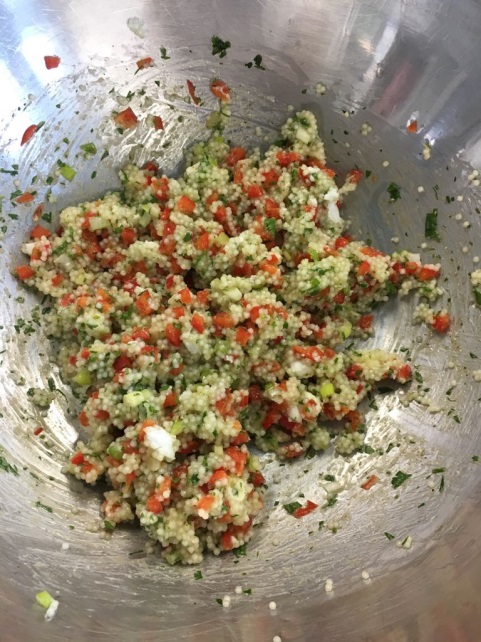 ½ stock baby stock cubeRed pepper2 spring onions1 teaspoon cumin30g Vegan greek cheese ( Violife)Lemon juiceFresh corianderFresh mintEquipment: Bowl, Measuring Jug, Pot, Wooden Spoon, Chopping Knife, Chopping board, Teaspoon Prep time: 10mins  			Cooking time: 2 minsServing size: 4-6 adult portionsMethod:Weigh out 100g of promin couscous and add to pot. Add 200ml of boiling water to the pot and ½ a baby stock cube.Stir continuously until water is absorbed – approximately 5 mins.Transfer couscous to a bowl to coolMeanwhile, finely chop the pepper, spring onion, vegan cheese and herbs and add to the cooled couscousAdd 1 teaspoon of cumin and a squeeze of lemon juice SwitchesAdd 1/3 of Avocado to the serving to include 1 exchange